專屬妳(你)&我的家長支持團體課程即將開辦囉！親愛的家長們！暑假即將到來，跟著孩子一起放假，逗陣來放鬆自己、享受愉快的下午時光，心動不如馬上行動～GO～趕快來報名！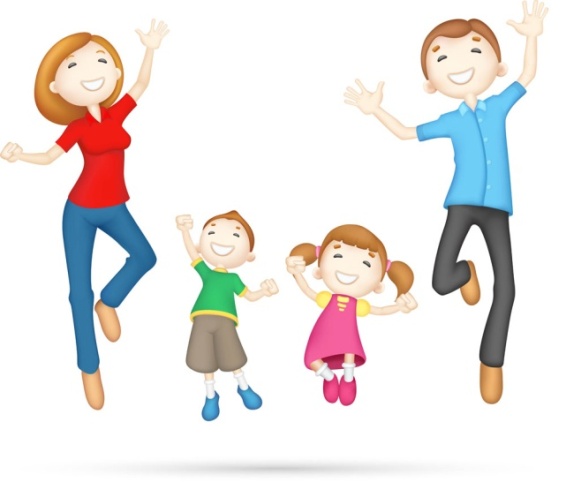 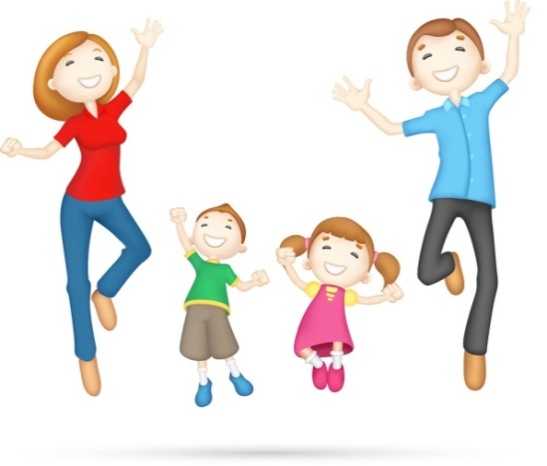 【系列一】舞動青春熱起來日期：7/10、7/12、7/17、7/19(每週三)，下午02:00～04:00 地點：桃園市立慈文國中1樓表演教室 (桃園區中正路835號)費用：200元　備註：需自備毛巾、水杯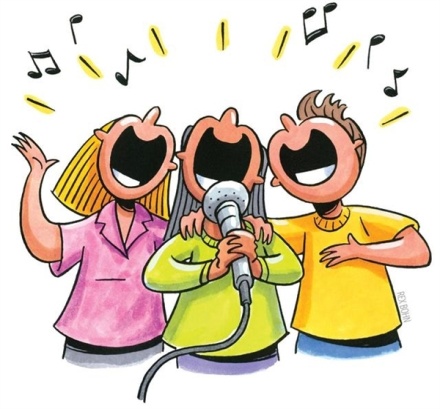 【系列二】一同烘焙，加「焙」快樂日期：7/18、7/20、7/25、7/27 (每週二、四)，14:30~16:30，共計四次。地點：糖果姐姐烘焙工作室(桃園市龜山區山頂里1鄰明興街171號)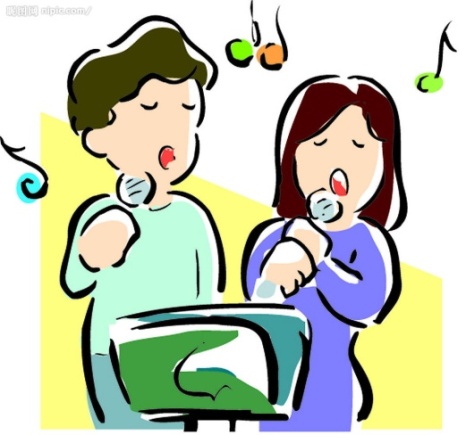 【系列三】唱歌趣日期：8/9、8/16、8/23、8/30 (每週三)，下午2:00~4:00地點：臻愛一世社區卡拉OK教室(桃園區中正路1153號)費用：100元　備註：歡迎自備小點心共同分享◆主辦單位：桃園市腦性麻痺協會　◆共同主辦：財團法人腦性麻痺基金會◆協辦單位：桃園市立慈文國中　　◆報名日期：即日起額滿為止（名額有限，敬請把握）◆報名對象：本市轄內腦性麻痺者之家長、其他身障家庭主要照顧者            請填妥報名表後，以傳真或E-mail至協會，請務必來電確認報名。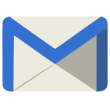 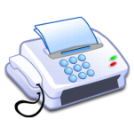 03-3016871                 cp.ty3025507@gmail.com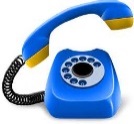 03-3025507分機305永社工  /  0937-621796106年度家長支持團體系列活動報名表106年度家長支持團體系列活動報名表106年度家長支持團體系列活動報名表106年度家長支持團體系列活動報名表姓名連絡電話室內：姓名連絡電話行動：出生年月日       年    月   日身分證字號聯絡地址(本會會員近6個月內未變更免填)(本會會員近6個月內未變更免填)(本會會員近6個月內未變更免填)E-mail(本會會員近6個月內未變更免填)(本會會員近6個月內未變更免填)(本會會員近6個月內未變更免填)參與課程勾選(可複選)□ 舞動青春 7/10、7/12、7/17、7/19 下午02:00~04:00□ 一同烘焙，加「焙」快樂 7/18、7/20、7/25、7/27下午２:30~４:30□ 歌唱趣 8/9、8/16、8/23、8/30 下午02:00~04:00□ 舞動青春 7/10、7/12、7/17、7/19 下午02:00~04:00□ 一同烘焙，加「焙」快樂 7/18、7/20、7/25、7/27下午２:30~４:30□ 歌唱趣 8/9、8/16、8/23、8/30 下午02:00~04:00□ 舞動青春 7/10、7/12、7/17、7/19 下午02:00~04:00□ 一同烘焙，加「焙」快樂 7/18、7/20、7/25、7/27下午２:30~４:30□ 歌唱趣 8/9、8/16、8/23、8/30 下午02:00~04:00備 註是否會帶孩子一同出席？       會   不會是否需要工作人員協助照顧？   需要  不需要是否會帶孩子一同出席？       會   不會是否需要工作人員協助照顧？   需要  不需要是否會帶孩子一同出席？       會   不會是否需要工作人員協助照顧？   需要  不需要注意事項：1. 為避免資源浪費，請全程參與，請假者請於課程前一日告知工作人員。2. 活動中拍攝之記錄、影像等，其肖像權歸屬於本協會所有，並在合理保護學員隱私下，    於非營利範圍內使用，學員不得有異議，報名者視為同意。注意事項：1. 為避免資源浪費，請全程參與，請假者請於課程前一日告知工作人員。2. 活動中拍攝之記錄、影像等，其肖像權歸屬於本協會所有，並在合理保護學員隱私下，    於非營利範圍內使用，學員不得有異議，報名者視為同意。注意事項：1. 為避免資源浪費，請全程參與，請假者請於課程前一日告知工作人員。2. 活動中拍攝之記錄、影像等，其肖像權歸屬於本協會所有，並在合理保護學員隱私下，    於非營利範圍內使用，學員不得有異議，報名者視為同意。注意事項：1. 為避免資源浪費，請全程參與，請假者請於課程前一日告知工作人員。2. 活動中拍攝之記錄、影像等，其肖像權歸屬於本協會所有，並在合理保護學員隱私下，    於非營利範圍內使用，學員不得有異議，報名者視為同意。